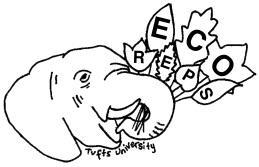 Tufts Eco-Reps 2015-2016 ApplicationJob DescriptionEco RepresentativeTime Commitment: 3 to 5 hours/weekCompensation: $25/weekThe Tufts Eco-Reps are a group of students who live and work in the dorms to raise awareness about ecological issues, encourage environmentally responsible behavior in their hall mates and peers, and plan related events and activities. They organize group activities, collaborate on projects, and represent the program at various campus events. Eco-Reps must attend weekly meetings during which they learn about campus and global sustainability, plan campus and dorm events, and brainstorm ways to make Tufts a global standard for sustainability. Any returning student living in university housing is eligible to apply.You must be available to attend orientation and training from September 1st to September 5th, 2015. Accepted Eco-Reps will be able to move into University housing on the first day of training.  If you have a time conflict (e.g. sports team, orientation), please specify the details here:General InformationAre you planning to go abroad this coming school year? If so, which semester?What is your anticipated 2015-2016 address?Is your address confirmed at this time? If not, when do you expect to know?The following information will not be used in the selection process. Please bold your answers:Do you have federal work-study availability?	Yes	NoHave you worked on campus before?		Yes	NoDo you have a social security number?		Yes	No	What is your preferred t-shirt type and size?	Men’s	Women’s     ||     XS        S        M        L        XLActivitiesTell us about yourself. How do you spend your time at Tufts? This can include activities, interests, jobs, sports, academic interests, and anything else you want us to know! (250 words max)What are your weekly time commitments? The Eco-Reps should take up on average 3 to 5 hours a week of your time in addition to the weekly meeting. (50 words max)Application QuestionsWhy are you interested in being an Eco Rep? What passions, skills, and interests can you bring to this program? (200 words max)The Eco-Reps program is dedicated to promoting environmentally, socially and economically responsible behaviors. Please give specific examples of topics or campaigns you are particularly interested in. How will you encourage others to engage in these behaviors or campaigns? If you have done so in the past, please tell us about it! (150 words max)Eco-Reps are educators and leaders on our campus. Please describe your experience as a leader or organizer. (150 words max)As an Eco-Rep, you will be assigned to one of the following dorms: Bush, Carmichael, Haskell, Hill, Hodgdon, Houston, Lewis, Metcalf, Miller, Richardson, South, Tilton, West, Wren, Blakeley (Fletcher students only), Carpenter/Wilson House. Please indicate your 1st, 2nd, and 3rd choices below. We try to place Eco-Reps in their dorm of residence but this is not always possible. Weekly meetings will be held from 12:00–1:15pm during open block on Wednesdays. Please indicate any conflicting commitments you have planned during this time period.Do you have any additional questions or comments for us?Please send an electronic copy of this application to tuftsecoreps@gmail.com by 11:59pm on Sunday April 5th (but we encourage you to apply early)! After you send in your application, we may contact you to schedule an interview date. Thank you for your interest in Eco-Reps!Name: Tufts ID: Year of Graduation: Email: Cell Phone: Major(s):